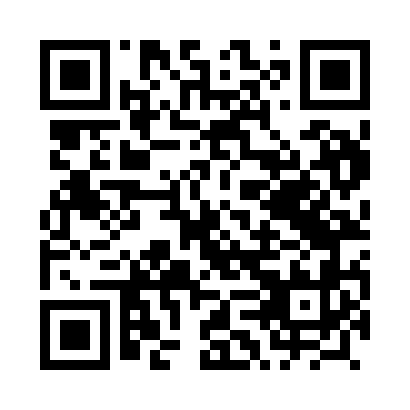 Prayer times for Jejkowice, PolandMon 1 Apr 2024 - Tue 30 Apr 2024High Latitude Method: Angle Based RulePrayer Calculation Method: Muslim World LeagueAsar Calculation Method: HanafiPrayer times provided by https://www.salahtimes.comDateDayFajrSunriseDhuhrAsrMaghribIsha1Mon4:286:2212:505:177:199:062Tue4:256:2012:505:197:209:083Wed4:226:1812:495:207:229:104Thu4:206:1612:495:217:239:125Fri4:176:1312:495:227:259:146Sat4:146:1112:485:237:279:167Sun4:116:0912:485:247:289:198Mon4:096:0712:485:257:309:219Tue4:066:0512:485:267:319:2310Wed4:036:0312:475:287:339:2511Thu4:006:0112:475:297:349:2712Fri3:575:5912:475:307:369:2913Sat3:555:5612:475:317:389:3214Sun3:525:5412:465:327:399:3415Mon3:495:5212:465:337:419:3616Tue3:465:5012:465:347:429:3917Wed3:435:4812:465:357:449:4118Thu3:405:4612:455:367:459:4319Fri3:375:4412:455:377:479:4620Sat3:345:4212:455:387:499:4821Sun3:315:4012:455:397:509:5122Mon3:295:3812:455:407:529:5323Tue3:265:3612:445:417:539:5524Wed3:235:3412:445:427:559:5825Thu3:205:3312:445:437:5610:0126Fri3:165:3112:445:447:5810:0327Sat3:135:2912:445:458:0010:0628Sun3:105:2712:445:468:0110:0829Mon3:075:2512:435:478:0310:1130Tue3:045:2312:435:488:0410:14